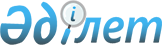 О переименовании некоторых населенных пунктов Западно-Казахстанской областиРешение Западно-Казахстанского областного Маслихата от 11 декабря 2006 года N 33-24 и постановление акимата Западно-Казахстанской области от 13 октября 2006 года N 319. Зарегистрировано Департаментом юстиции Западно-Казахстанской области 22 декабря 2006 года N 2978

      В соответствии с Законами Республики Казахстан "Об административно-территориальном устройстве Республики Казахстан", "О местном государственном управлении в Республике Казахстан", согласно предложениям и совместным решениям местных исполнительных и представительных органов Акжаикского, Казталовского районов, учитывая заключение заседания областной ономастической комиссии от  19 июня 2006 года N 1-4 маслихат и акимат области РЕШИЛИ:



      1. Утвердить перечень некоторых населенных пунктов Западно-Казахстанской области, подлежащих  переименованию согласно приложению.



      2. Настоящее решение и постановление вводится в действие со дня его официального опубликования.      Председатель сессии                 Аким области

      Секретарь областного маслихата

Утверждено

приложение к решению

областного маслихата

от 11 декабря 2006 года N 33-24 Перечень

некоторых населенных пунктов

Западно-Казахстанской области

подлежащих переименованию1. По Акжаикскому району      1. "село Каленый" Аксуатского аульного округа переименовать в "село Акбулак".

      2. "село Горячкино" Мергеневского аульного округа переименовать в "село Мойылды".2. По Казталовскому району      3. изменить транскрипцию в казахском варианте села "Тас-хутор" Талдыкудыкского аульного округа на "Таскүтір".
					© 2012. РГП на ПХВ «Институт законодательства и правовой информации Республики Казахстан» Министерства юстиции Республики Казахстан
				